	WAT ACCIDENT/INCIDENT FORM	WAT ACCIDENT/INCIDENT FORMNumber:DATE:TIME:TIME:NAME OF INJURED PARTY:NAME OF INJURED PARTY:NAME OF INJURED PARTY:NAME OF PERSON COMPILING REPORT IF DIFFERENT:NAME OF PERSON COMPILING REPORT IF DIFFERENT:NAME OF PERSON COMPILING REPORT IF DIFFERENT:PLACE WHERE ACCIDENT/INCIDENT OCCURED:PLACE WHERE ACCIDENT/INCIDENT OCCURED:PLACE WHERE ACCIDENT/INCIDENT OCCURED:WORK BEING UNDERTAKEN AT TIME OF ACCIDENT/INCIDENT:WORK BEING UNDERTAKEN AT TIME OF ACCIDENT/INCIDENT:WORK BEING UNDERTAKEN AT TIME OF ACCIDENT/INCIDENT:DESCRIPTION OF ACCIDENT: (Including names of any witnesses)Continue overleaf if requiredDESCRIPTION OF ACCIDENT: (Including names of any witnesses)Continue overleaf if requiredDESCRIPTION OF ACCIDENT: (Including names of any witnesses)Continue overleaf if requiredTREATMENT GIVEN TO INJURED PARTY/ACTION TAKEN:Continue overleaf if requiredTREATMENT GIVEN TO INJURED PARTY/ACTION TAKEN:Continue overleaf if requiredTREATMENT GIVEN TO INJURED PARTY/ACTION TAKEN:Continue overleaf if requiredSignature of person compiling report:Signature of person compiling report:Date:Signature of team leader at time of injury/incident:Signature of team leader at time of injury/incident:Date:Comments & recommendations of Safety Coordinator:Continue overleaf if requiredComments & recommendations of Safety Coordinator:Continue overleaf if requiredComments & recommendations of Safety Coordinator:Continue overleaf if requiredSignature:Signature:Date: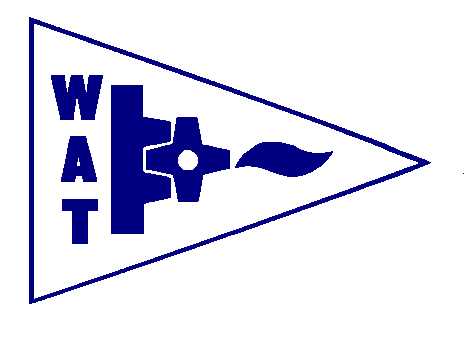 